Сумська міська радаVIІ СКЛИКАННЯ LVII СЕСІЯРІШЕННЯ	Відповідно до підпунктів 5.9, 5.10 пункту 5 Положення про Порядок розробки, затвердження та виконання міських цільових (комплексних) програм, програми економічного і соціального розвитку міста Суми та виконання міського бюджету, затвердженого рішенням Сумської міської ради від 29 лютого 2012 року № 1207-МР (зі змінами), керуючись статтею 25 Закону України «Про місцеве самоврядування в Україні», Сумська міська радаВИРІШИЛА:1. Звіт начальника відділу інформаційних технологій та комп’ютерного забезпечення Сумської міської ради Бєломара В.В. про виконання міської програми  «Автоматизація муніципальних телекомунікаційних систем на 2017-2019 роки в м.Суми» (рішення Сумської міської ради від 21 грудня  2016 року  № 1619-МР (зі змінами) за підсумками 2018 року прийняти до відома (додається). 2. КП «Інфосервіс» СМР залишки матеріалів, обладнання, запасних частин, на загальну суму 170822,67 грн., що були придбані в рамках міської програми «Автоматизація муніципальних телекомунікаційних систем на 2017-2019 роки в м.Суми» (рішення Сумської міської ради від 21 грудня 2016 року №1619-МР (зі змінами) протягом 2017 року та не були використані на виконання завдань програми протягом 2017-2018 років, зобов’язати використати у повному обсязі протягом 2019 року на виконання завдань 2.3 «Модернізація комп’ютерної техніки Сумської міської ради, що вводиться в домен» підпрограми 1 та 1.5 «Встановленнясучасних систем відеоспостереження в закладах освіти міста» підпрограми 8 міської програми «Автоматизація муніципальних телекомунікаційних систем на 2017-2019 роки в м.Суми».Сумський міський голова						    О.М. ЛисенкоВиконавець: Бєломар В.В.___________ 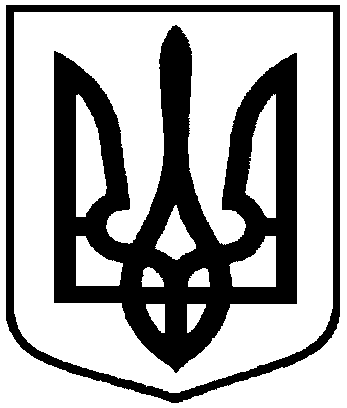 від 13 червня 2019 року № 5182-МРм. СумиПро хід виконання міської програми  «Автоматизація муніципальних телекомунікаційних систем на 2017-2019 роки в м.Суми» (рішення Сумської міської ради від 21 грудня  2016 року  № 1619-МР (зі змінами) за підсумками 2018 року